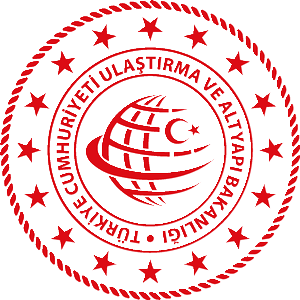 KARAYOLU TAŞIMA YÖNETMELİĞİ08.01.2018 tarih ve 30295 sayılı Resmi Gazete (KTY Asıl)25.05.2018 tarih ve 30431 sayılı Resmi Gazete (1. Değişiklik)31.12.2018 tarih ve 30642 4. Mükerrer sayılı Resmi Gazete (2. Değişiklik)15/11/2019 tarih ve 30949 sayılı Resmi Gazete (3. Değişiklik)23/11/2019 tarih ve 30957 sayılı Resmi Gazete (4. Değişiklik)10/01/2020 tarih ve 31004 sayılı Resmi Gazete (5. Değişiklik)23/06/2020 tarih ve 31164 sayılı Resmi Gazete (6. Değişiklik)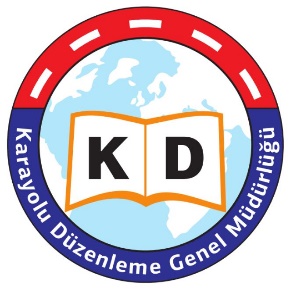 